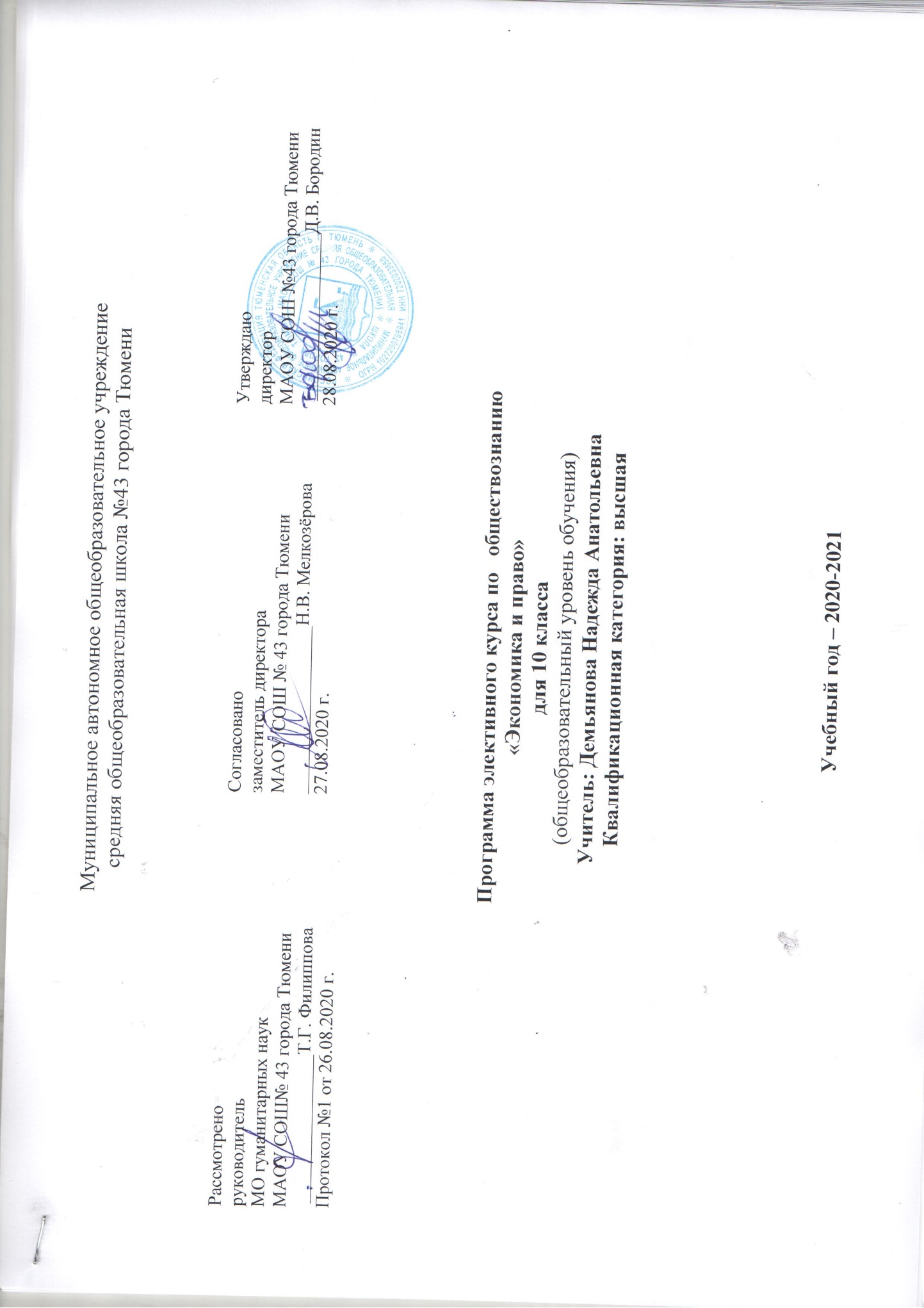 Пояснительная записка
      Содержание данного курса представляет собой комплекс знаний о роли права в условиях рыночной экономики.     При современном научно-техническом, социально-экономическом, правовом и политическом уровне развития российского общества знание основ правового регулирования экономики является необходимым условием для социализации молодых людей. А их умение ориентироваться в экономически-правовых  вопросах -  есть  условие для создания материального  благополучия и профессионального роста в будущем.    Программа курса предназначена для углубления и расширение знаний по обществознанию и для ознакомления учащихся 10 классf с основами права в области экономики. Программа разработана на основе федерального компонента Государственного образовательного стандарта и в рамках Проекта Российского фонда правовых реформ «Правовое образование в школе». Программа курса призвана дать старшеклассникам целостное представление о том, как право регулирует экономическую жизнь в нашей стране.Реализация программы предусматривает как дистанционное обучение, так и станционарное.         Цель курса:- формирование у выпускников школы адекватного представления о роли права в условиях рыночной экономики. Задачи:воспитание правовой и экономической культуры и мышления содействовать учащимся в адаптации  к происходящим социально-правовым изменениям в жизни российского общества;профессионально ориентировать учащихся и развивать у них способности к деятельности в сфере экономики            Ожидаемые результаты:     Качественная подготовка к экзаменам по обществознанию и профессиональная ориентация, которые требуют компетенции:                   - объяснение изученных положений на предлагаемых конкретных примерах;                   - решение познавательных и практических задач, отражающих типичные ситуации в экономической деятельности       - применение полученных знаний для определения экономически рационального поведения и порядка действий в конкретных ситуациях; - умение обосновывать суждения, давать определения, приводить доказательства; - самостоятельное создание алгоритмов познавательной деятельности для решения задач творческого и поискового характера; - участие в проектной деятельности, владение приемами исследовательской деятельности, элементарными умениями прогноза (умение отвечать на вопрос: «Что произойдет, если…»);- пользование мультимедийными ресурсами и компьютерными технологиями для обработки, передачи, систематизации информации, создание баз данных, презентации результатов познавательной и практической деятельности;- владение основными видами публичных выступлений (высказывание, монолог, дискуссия, полемика).- умения работать с правовой системой «КонсультантПлюс»          Содержание программы отвечает двум основным условиям:           во-первых, сохраняется преемственность с содержанием обществоведческих курсов средней школы, учитываются межпредметные и внутрикурсовые связи;           во-вторых, предусмотрено дальнейшее углубление знаний об экономике и праве.         Реализация данной программы способствует формированию экономико-правовому мышлению у учащихся, практическому применению своих способностей при решении задач.       Программа рассчитана на обучения в 10 классе в объеме 34 часов.  В 10-ом классе предлагается изучение основ  экономики с изучением вопросов правового регулирования экономики с привлечением системы «КонсультантПлюс»    Проведение занятий курса целесообразно проводить 1 раз в неделю по расписанию в дополнение к консультациям по подготовке к ПИА.Календарно – тематическое планирование элективного курса «Экономика и право» 10 класс (34 часа)Литература для учителя:Концепция профильного обучения на старшей ступени образования // Официальные документы в образовании. – 2002. - № 6.Сборник нормативных документов. Экономика / сост. Э.Д. Днепров, А.Г. Аркадьев. – 2-е изд., стереотип. – М.: Дрофа, 2008.Экономика: история и современная организация хозяйственной деятельности. – М.: Вита-Пресс, 2008.  Азаров А. Я., Болотина Т. В. Права человека: Пособие для учителя. – М., 2005В.А. Напёров. Увлекательный менеджмент. – М.: Педагогическое общество России, 2007.Кашанина Т. В. , Кашанин А. В., Методическое пособие по курсу «Право и экономика»: Пособие для учителя 10-11 кл. – М.: Вита-Пресс, 2008.Равичев С и др. Сборник задач по экономике. 8-11 классы. М: Наталис, 2011.Равичев С и др. Сборник  тестовых заданий по экономике. 8-11 классы. М: Наталис, 2011.Электронное пособие. Диск «КонсультантПлюс» , Средняя школа. «Полное право» Сайт «Polnoepravo.ru»Литература для учащихся:Абчук В.А. Путь к успеху, или курс бизнеса. Учеб. Пособие для учащихся – СПб: Интерлайн, 2008.Кашанина Т. В. , Кашанин А. В. Право и экономика. В 2-х кн.: Учебное пособие для 10-11 кл. – М.: Вита-Пресс, 2003Никитин А. Ф.: Право – 10 кл. – М., 2020.Экономика (книга 1)  И.В. Липсиц. М.: Издательство «Вита-Пресс».Экономика (книга 2)  И.В. Липсиц. М.: Издательство «Вита-Пресс».    Право и экономика: Хрестоматия для учащихся 10-11 классов. – М.: Вита-Пресс, 2018Электронное пособие. Диск «КонсультантПлюс» , Средняя школа. «Полное право» Сайт «Polnoepravo.ru»№ТемаурокаКол-вочасовТипурока(форма и виддеят-сти)Элементы содержанияТребованияк уровнюподготовкиВидконтроля.Измерите-ли Элементыдополни-тельногосодержа-нияДатапроведе-ния1-2В какой эко-номике мы живем.2Урок изучения нового материала.- Понятие об эк. системах. Типы эк. систем.- Основные черты традиционной, плановой экономик- Сущность рыночной эк., ее ограниченность.- Смешанная экономика.Знать:- критерии разграничения экономических систем;-причины эффективности и роль рыночных механизмов.- Адам Смит (1723-1790 гг.)- «невидимая рука» рынкаУметь: решать задачи по теме, приводить примеры и анализировать их.Составление таблицы «Типы экономических систем»  Основные рыночные структуры1-2 неделя сентября3Конкуренция и монополия. Основные типы рыночных структур1Урок изучения нового материала- Понятие и виды конкуренции. Условия существования конкуренции. Стимулирующие и негативные последствия конкуренции.- Сущность и виды монополий. Монополистическая конкуренция.- Олигополия- Основные типы рыночных структурЗнать:- какие барьеры существуют для проникновения новых фирм на рынок в различных отраслях;- понимать, что такое конкуренция, монополия;- знать , что такое олигополия;- понимать особенности монополистической конкуренции.Уметь:- сравнивать основные типы рынков;- характеризовать отрасли экономикиСоставление таблицы «Что дает конкуренция?»  Нахождение примеров из жизни, информац. источников3 неделя сентября4-5Как функционирует рынок?2Комбинированный урок- Что такое товар и рынок?- Критерии квалификации типов рынка. Субъекты рынка. Объекты рыночных отношений- Закон спроса и предложения. Рыночное равновесие.Знать:- величина спроса и предложения;- Понимать закон спроса и предложения, причины их существования;Уметь:-  определять точку равновесия;- анализировать рыночную ситуацию с помощью кривых спроса и предложенияРешение практических задач, составление графиковРабота с текстами, авторами которых являются экономисты4 неделя сентября1 неделя октября6-7Функционирование  национальной экономики. Экономические свободы и роль государства в их защите.2Комбинированный урок.- Циклическое развитие экономики- Экономический рост и его типы - Эк. функции гос-ва- Роль государства в защите экономических свобод. Знать:- экономические функции государства в поддержании рыночного механизма и усилении его;- методы государственного регулирования;- защита государством  экономической  свободы; - государственные органы, участвующие в регу-лировании экономической жизни.Решение познавательных задач, тестыПримеры из истории : методыгос-го регулирования2-3 неделя октября8-9Экономика фирмы2Лекционно-практическое- Сущность предпринимательства и его виды- Формы предпринимательской деятельности- Издержки производства и доход фирмы- Факторные доходы и их распределениеЗнать:- предпринимательство и его признаки;- предприниматель и его качества- виды предпринимательства- формы предпр. деятельности- издержки произ-ва и доход фирмыУметь:- различать виды и формы предпр. деятельности- Заполнение таблицы: «Достоинства и недостатки видов фирм»Решение задачПримеры из истории предпринимательства в России4 неделя октября1 неделя ноября10Постоянные и переменные издержки. Налоги фирмы1Лекционно-практическое- Экономические и бухгалтерские издержки пр-ва и доход фирмы- Налоги. Виды налоговЗнать:- издержки, доход: общий (валовый), номинальный, располагаемый, реальный- функции налоговУметь:- работать с документом- проводить анализ при решении проблемной задачиРешение практических задач, тестПримеры эффективно работающих предприятий2 неделя ноября11Бизнес и слагаемые успеха1Комбинированный урок-  Структура бизнеса- Малый и крупный бизнес- Основные источники финансирования- Поддержка малого бизнеса гос-вомЗнать:- виды источников финансирования: внутренние и внешние.- банковский кредитУметь:- объяснять причинно-следственные связиРешение практических задачИнформация в виде сообщения или презентации на тему: «Кредит»3 неделя ноября12Менеджмент и маркетинг1Комбинированный урок- Что такое менеджмент?- Основные принципы менеджмента- Маркетинг и его основыЗнать:- что такое менеджмент и маркетинг-виды маркетинга- функции маркетингаУметь: - определить место и роль маркетинга в модели предприятияВыполнение тестовых заданий, задач4 неделя ноября13 -14Деньги и ценные бумаги2Урок изучения нового материала- Деньги как основной финансовый инструмент рыночной экономики- Официальная денежная единица- Эмиссия денег. Денежное обращение-Ценные бумаги и их функции- Виды ценных бумаг- Рынок ценных бумаг и его участникиЗнать:- функции денег- эмиссия денег- денежное обращение- признаки ценных бумаг, их виды и функции- участники рынка ценных бумагУметь:- применять знания безналичного обращения в практической жизниПроследить  и записать в схему стадии эмиссии денег при работе с НПА актами, решение задачПравила безналичного денежного обращения.Презентации: Виды ценных бумаг», «Из истории денег»1-2 неделя декабря15-16Денежно-кредитная политика2Лекционно-лабораторное- Кредитные организации, банковская система и банковская деятельность-Банковские операции:Договор займа, кредита, банковского вкладаЗнать:- банковская система РФ. Ценральный банк РФ и его функции- банковские операцииУметь:- отличать договоры банковских операций- составлять схемыСоставление схемы: «Структура банковской системы РФ»Определив функции ее элементовРешение познавательных задачПроанализировать условия договоров банков разного уровня3-4 неделя декабря17Итоговое занятие1Защита проектов, решение проблемных задач Подведение итоговЗащита проектов, решение проблемных задач Подведение итоговЗащита проектов, решение проблемных задач Подведение итоговЗащита проектов, решение проблемных задач Подведение итоговЗащита проектов, решение проблемных задач Подведение итогов3неделя января18Рыночная экономика как объект воздействия права1Комбинированный урок- Суть рыночной экономики- Причины государственно-правового вмешательства в экономикуЗнать:- признаки рыночной экономики- механизмы рын. экономики- «правила игры» на рынке- причины государственно-правового вмешательства в экономикуУметь:- аргументировано доказывать свою точку зренияРешение задач,Работа с текстом, требующим дополнительных знанийПоиск аргументов в доказательство своего мнения на вопрос: «Что первично: экономика или политика, государство и право?»3 недели января19Социально-экономические права граждан Российской Федерации1Комбинированный урок- Понятие и виды социально-экономических прав-Экономические права и свободы- Социальные праваЗнать:- эк. права: право на предпринимательскую деятельность, на частную собственность, иметь в частной. соб-ти землю и иные природ. Ресурсы- соц-ые прав: на труд, отдых, материнство и детство, жилище, охрану здоровья и мед. помощь, благоприятную окруж. СредуУметь:- дискутироватьРешение познавательных задач с использованием системы «КонсультантПлюс»Работа с КонституциейПоиск информации о нарушении прав человека4 недели января 20Законодательство РФ, регулирующее предпринимательство1Лабораторно-практическое занятие- Законодательство, регулирующее отношение собственности- Законодательство, регулирующее формы ведения предпринимательства- Специальные законыЗнать:- Конституционное право, Гражданское право, кодексы: трудовой, земельный, лесной, водный и т. п,, уголовный- Специальные законыУметь:- находить ответы по проблемам, основываясь на законод. базу- находить НПА в системе «К+»Дискуссия на заданный вопрос, решение задач с использованием системы «К+»Английский подход при принятии законов – это интересно1 неделя февраля 21Как открыть свое дело 1Лабораторно-практическое занятие- Признаки предпринимательской деятельности- Проблемы, стоящие перед предпринимателями. - Определение учащимися своих предприним. качествЗнать:-предпринимательская деятельность и ее признакиУметь:- оценивать свои возможностиЭссе: «Бизнес: польза или вред?»Тест на определение способностей к предпринимат. деятельностиНайти ответ на вопрос: « Почему знание предпринимателем норм права является своего рода одеждой бизнеса?2-неделя февраля 23-24Особенности статуса ИП и юридического лица.2Комбинированный урок- Возраст, необходимый для предл-ва. -  Правоспособность и дееспособность- Правовой статус ИП- Юридическое лицо и его признаки- Виды юр. лицЗнать:- ИП и юр. лицо, их особенности - Роль малого  бизнеса в экономикеУметь:- отличать  коммерческие и некоммерческие организации - Дискуссия: «Подросток как предприниматель»- ЗадачиРабота в системе «К+»Какое количество лиц  может объединится в юр. лицо?3-4 неделя февраля25-26Деятельность коммерческих организаций2Комбинированный урок- Виды коммерческих организаций и их особенности- Создание, реорганизация и ликвидация ком. Организаций- Банкротство предприятийЗнать:- хоз-ые товарищества – ПТ, КТ- хоз-ые общества – ООО, АО- производственный кооператив- унитарное предприятие- необходимые условия для создания, реорганизации, ликвидации предприятий- причины банкротства и процедураУметь: - отличать виды организаций,- проигривать ситуацииРешение практических задач с привлечением законодат- ой базыКак преодолевают банкротства в странах ЗападаПочему такой механизм не создан в России?1-2 неделя марта27-28Право собственности2Лекционно-практическое занятие- Объективное и субъективное право собственности-- Виды права собственности в зависимости от категории собственника, имуществаСпособы приобретения и прекращения права собственностиЗнать:- Объективное и субъективное право собственности- Виды права собственности в зависимости от категории собственника, имуществаУметь:- определять виды права собственности- определять правомочия права собственностиСоставить схему: «Способы приобретения и прекращения права собственности»Примеры, подтверждающие правомочия права собственности3-4 неделя марта28Право собственности граждан РФ1Комбинированный урок- Правовой статус граждан как собственников: инд-ых предпринимателей и собственников имущества не используемого в предпринимательстве- Наследование имущества граждан- Право общей собственностиЗнать: - особенности правового статуса граждан собственников- право собственности инд-ых предпринимателей и другой иной собственности- виды наследования- процедура принятия наследстваУметь:- применять знания  на практикеРешение практических задачПроследить изменения в законодательстве  с 2002 г.по правам наследования1 неделя апреля29Право собственности юридических лиц1Лекционно-практическое занятие- Содержание  права собственности юр. лиц- Специфика права собственности юридических лиц Знать:- права участников юр. лица- специфика права собственности для юр. лицУметь:- находить нужные положения в НПА в системе «К+»Решение практических задачСообщение - Фонды в составе имущества юр. лица2 неделя апреля30Право государственной и муниципальной собственности1Лабораторно-практическое занятие- Право государственной собственности- Особенности  гос-ой и муниц-ой собственности- Способы приобретения и прекращения права собственности гос-ом и муниц. учреждениямиЗнать:- особенности  гос-ой и муниц-ой собственности- способы приобретения и пркращения гос. и муниц. собственностиУметь: - оперировать терминологиейРешение практических задач с использованием правовой системы «К+»Пути перехода гос-ой собственности в частную в РФ (1990-ые годы)3 неделя апреля31Право собственности на движимое и недвижимое имущество1Лабораторно-практическое занятие- Движимое и недвижимое имущество- Особенности права собственности на движимое имущество- право соб-ти на недвижимое имуществоЗнать: - перечень недвижимого имущества- особенности права на недвижимое имуществоУметь: - находить ответы на контрольные вопросы в НПА, используя «К+»Лабораторная работа по решению контр. вопросовПочему воздушные и морские суда, суда внутреннего плавания, космические объекты относятся к недвижимому имуществу?4 неделя апреля32-33Понятие договора. Виды договоров2Лекционно-практическое занятие- Основания возникновения договорных обязательств- Содержание договора, его форма.- Виды договоров- Способы обеспечения исполнения договоров- Гражданско-правовая ответственность за неисполнение договоровЗнать:- виды договоров- виды гражданско-правовой ответственности- способы исполнения договоровУметь:- отличать договора по их содержанию и форме- составление некоторых видов договоровПрактическое выполнение заданий по составлению договоров.Определить порядок заключения договоров1-2 неделя мая34Итоговое занятие1Представление творческих и лабораторно-практических работ с защитойПредставление творческих и лабораторно-практических работ с защитойПредставление творческих и лабораторно-практических работ с защитойПредставление творческих и лабораторно-практических работ с защитойПредставление творческих и лабораторно-практических работ с защитой3 неделя мая